Анализ актуальных изменений законодательства РФ по общим вопросамналогообложения и права в период пандемии COVID-19 №3по состоянию на 23 апреля 2020 г. Москва - 2020 год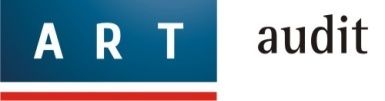 Аудиторская компания АО АК «Арт-Аудит»Москва, Хорошевское шоссе, д. 32 А, подъезд 3, офис 203т/ф 7 (495) 374-85-20mail@art-audit.comwww.art-audit.com ЧТО ИЗМЕНИЛОСЬИСТОЧНИКРоспотребнадзором РФ даны Рекомендации по организации работы предприятий в условиях сохранения рисков распространения COVID-19Приложение к письму Роспотребнадзораот 20.04.2020Президент РФ урегулировал ряд вопросов, связанных с правовым положением иностранных граждан и лиц без гражданства в Российской Федерации.В частности, приостановлено на период с 15 марта по 15 июня 2020 г. включительно течение сроков действия следующих документов, у которых в указанный период он истекает: виза, разрешение на временное проживание, вид на жительство, миграционная карта с проставленными в ней отметками с истекающими сроками действия, удостоверение беженца, свидетельство о рассмотрении ходатайства о признании беженцем на территории Российской Федерации по существу, свидетельство о предоставлении временного убежища на территории Российской Федерации, свидетельство участника Государственной программы, разрешение на работу, патент, разрешение на привлечение и использование иностранных работников.Также установлено, что в период с 15 марта по 15 июня 2020 г. включительно работодатели и заказчики работ (услуг) при условии выполнения ими установленных ограничений и иных мер, направленных на обеспечение санитарно-эпидемиологического благополучия населения, вправе в порядке, определенном законодательством Российской Федерации, привлекать и использовать в качестве работников иностранных граждан и лиц без гражданства.Указ от 18.04.2020 № 274 «О временных мерах по урегулированию правового положения иностранных граждан и лиц без гражданства в Российской Федерации в связи с угрозой дальнейшего распространения новой коронавирусной инфекции (COVID-19)»Внесены изменения в постановление о размерах минимальной и максимальной величин пособия по безработице на 2020 год.Установлено, что: гражданам, уволенным и признанным в установленном порядке безработными начиная с 1 марта 2020 г., за исключением граждан, уволенных за нарушение трудовой дисциплины или другие виновные действия, предусмотренные законодательством Российской Федерации, пособие по безработице в апреле - июне 2020 г. устанавливается в размере 12130 рублей; гражданам, уволенным и признанным в установленном порядке безработными начиная с 1 марта 2020 г. и имеющим детей в возрасте до 18 лет, размер пособия по безработице в апреле - июне 2020 г. увеличивается пропорционально количеству таких детей из расчета 3000 рублей за каждого ребенка одному из родителей, приемных родителей, усыновителей, а также опекуну (попечителю)".Постановление Правительства РФ от 12 апреля 2020 г. № 485	"Об утверждении Правил осуществления ежемесячной выплаты семьям, имеющим право на материнский (семейный) капитал"За назначением ежемесячной выплаты в размере 5000 рублей на каждого ребенка до 3-х лет необходимо обратиться с заявлением в территориальный орган ПФРЕжемесячная выплата осуществляется в апреле - июне 2020 г. лицам, проживающим на территории РФ и имеющим (имевшим) право на материнский капитал, при условии, что такое право возникло у них до 1 июля 2020 г., на каждого ребенка в возрасте до 3 лет, имеющего гражданство РФ.С заявлением о предоставлении ежемесячной выплаты можно до 1 октября 2020 г., но не ранее возникновения права на ежемесячную выплату.Постановление Правительства РФ от 09.04.2020 № 474	"О внесении изменений в перечень отраслей российской экономики, в наибольшей степени пострадавших в условиях ухудшения ситуации в результате распространения новой коронавирусной инфекции"Расширен перечень отраслей российской экономики, в наибольшей степени пострадавших в условиях ухудшения ситуации в результате распространения новой коронавирусной инфекцииСогласно внесенным изменениям, в раздел "Культура, организация досуга и развлечений" включена "Деятельность в области демонстрации кинофильмов". Кроме того, указанный перечень дополнен новым разделом "Деятельность в области здравоохранения", включающим в себя позицию "Стоматологическая практика".Постановление Правительства РФ от 10.04.2020 № 479	Для субъектов МСП, осуществляющих отдельные виды деятельности, предусмотрена возможность отсрочки в апреле - июне 2020 года арендных платежейС арендаторами, включенными в реестр субъектов МСП, осуществляющими деятельность, в том числе в сфере авиаперевозок, автоперевозок, культуры, организации досуга и развлечений, физкультуры и спорта, туризма, гостиничного бизнеса, общественного питания, дополнительного образования, предоставляющими бытовые услуги населению (ремонт, стирка, химчистка, услуги парикмахерских и салонов красоты) могут быть заключены дополнительные соглашения, предусматривающие их освобождение от уплаты арендных платежей по договорам аренды федерального имущества, составляющего государственную казну РФ.Распоряжение Правительства РФ от 10.04.2020 № 968-р 	<О внесении изменений в Распоряжение Правительства РФ от 19.03.2020 № 670-р>	Алкогольные лицензии продлены на годПродлены на 12 месяцев сроки действия лицензий на производство и оборот этилового спирта, алкогольной (за исключением розничной продажи) и спиртосодержащей продукции, в том числе на производство, хранение, поставки и розничную продажу винодельческой продукции, произведенной сельскохозяйственными товаропроизводителями (организациями, индивидуальными предпринимателями, крестьянскими (фермерскими) хозяйствами), признаваемыми таковыми в соответствии с Федеральным законом "О развитии сельского хозяйства" и спиртосодержащей продукции.Сведения о продлении вышеуказанных лицензий внесены в Государственный сводный реестр выданных, приостановленных и аннулированных лицензий на производство и оборот этилового спирта, алкогольной и спиртосодержащей продукции.Внесение сведений о продлении сроков действия вышеуказанных лицензий в бланки лицензий не требуется.Указанные сведения доступны на официальном интернет-портале Росалкогольрегулирования www.fsrar.ru в разделе Реестры - Государственный сводный реестр лицензий (http://www.fsrar.ru/lice№s/reestr).<Информация> Росалкогольрегулирования	До 30 апреля 2020 года установлен особый режим работы Суда по интеллектуальным правамРежим работы предусмотрен Постановлением Президиума Верховного Суда РФ и Президиума Совета судей РФ от 08.04.2020 № 821.В частности, судебные заседания, назначенные в период по 30 апреля 2020 года (включительно) подлежат отложению, за исключением отдельных категорий дел.Нарочный прием документов в здании Суда по интеллектуальным правам, а также личный прием граждан приостановлены. Подача документов в суд может осуществляться посредством информационной системы "Мой Арбитр" http://my.arbitr.ru либо с использованием услуг почтовой связи.<Информация> Суда по интеллектуальным правам от 09.04.2020	С 13 апреля по 19 апреля 2020 года временно приостановлена работа большинства предприятий Московской областиПриостановлено, в частности:посещение гражданами территорий, зданий, строений, сооружений (помещений в них), где осуществляется деятельность организаций и индивидуальных предпринимателей по приведенному перечню;оказание услуг по краткосрочной аренде автомобилей (услуг каршеринга), услуг по перевозке пассажиров по заказу, услуг такси, за исключением услуг такси, оказываемых перевозчиками, имеющими разрешение на осуществление деятельности по перевозке пассажиров и багажа легковым такси на территории Московской области и (или) города Москвы;выполнение строительных (ремонтных) работ, за исключением, в том числе строительства объектов медицинского назначения, а также работ непрерывного цикла.Установленные ограничения не распространяется на предприятия оборонно-промышленного комплекса и некоторые другие предприятия и организации.Постановление Губернатора Московской области от 10.04.2020 № 176-ПГ «О внесении изменений в постановление Губернатора Московской области от 12.03.2020 № 108-ПГ "О введении в Московской области режима повышенной готовности для органов управления и сил Московской областной системы предупреждения и ликвидации чрезвычайных ситуаций и некоторых мерах по предотвращению распространения новой коронавирусной инфекции (COVID-2019) на территории Московской области»Правительством РФ определен уровень займа по ипотечному кредиту, в пределах которого заемщик сможет временно приостановить выполнение своих обязательств перед банкомУровень определен с учетом особенностей различных сегментов ипотечного рынка, поскольку стоимость квартир зависит от региона.Так, для Москвы, предельный размер составит 4,5 млн рублей. Для Московской области, Санкт-Петербурга и регионов, которые входят в Дальневосточный федеральный округ, - 3 млн рублей. Для остальных субъектов РФ - 2 млн рублей. Эти цифры были получены на основе анализа объективных данных рынка ипотечных займов за последние два года.Также на совещании были подняты вопросы о повышении материальной поддержки медицинских работников, осуществляющих борьбу с распространением коронавирусной инфекции, в виде доплат и страховых гарантийПредметом рассмотрения явились новые меры поддержки малого и среднего бизнеса, в числе которых, предоставление годовой рассрочки по налогам и сборам, сроки уплаты которых были продлены, приостановление на полгода внесения страховых взносов во внебюджетные фонды.Также сообщено о работе над возможностью автоматического продления срока действия паспортов, водительских прав и других документов.	"Совещание по экономическим вопросам" (информация с официального сайта Правительства РФ от 10.04.2020)	Территориальным органам МВД России поручено исключить необоснованные задержания автотранспортных средств, осуществляющих перевозку грузов в условиях существующей эпидемиологической обстановкиВ МВД России состоялось заседание Оперативного штаба по предупреждению распространения COVID-19 на территории РФ.В частности, руководителям территориальных органов МВД России поручено исключить факты:- задержания физических лиц и автотранспортных средств, осуществляющих перевозку продуктов питания, медикаментов, комплектующих бытовой техники, семян и посадочного материала, а также некоторых иных грузов;- привлечения граждан, имеющих недействительные паспорта гражданина РФ либо национальные водительские удостоверения ввиду истечения срока их действия, к административной ответственности;- привлечения к административной ответственности родителей (опекунов) несовершеннолетних детей, не обратившихся в установленный срок за получением паспорта в связи с достижением 14-летнего возраста.Также участники были проинформированы о продлении сроков действия паспортов граждан РФ, водительских удостоверений, патентов, разрешений на временное проживание иностранным гражданам и лицам без гражданства.Информация МВД России от 10.04.2020 "В МВД России прошло заседание Оперативного штаба МВД России по предупреждению распространения COVID-19 на территории Российской Федерации"С 15 апреля 2020 г. для поездок на личном и общественном транспорте необходимо обязательное наличие специальных цифровых пропусковНачать оформление цифровых пропусков можно с понедельника 13 апреля 2020 года.Пропускная система носит заявительный характер. Перечень уважительных причин для поездок является открытым. При этом проверка достоверности сообщаемых сведений будет осуществляться через соответствующие информационные системы и с помощью непосредственного контроля на дорогах и в общественном транспорте.Пропуск выдается в электронном виде и представляет собой специальный код, состоящий из цифр и букв, первые 4 знака которого означают дату окончания срока действия пропуска, остальные 12 знаков позволяют идентифицировать его владельца и цель поездки. QR-код на пропуске обеспечивает быструю проверку сведений сотрудниками контролирующих органов.Получение цифрового пропуска требуется для поездок на любом виде личного и общественного транспорта - мотоцикле, скутере, автомобиле, такси, метро, МЦК, МЦД, пригородном железнодорожном и наземном общественном транспорте. При подаче заявки на получение цифрового пропуска для поездок на личном автомобиле необходимо сообщить его государственный регистрационный номер. Для поездок в общественном транспорте в заявке на получение пропуска необходимо указать номер карты "Тройка" или "Стрелка" (при наличии).Вводятся следующие категории цифровых пропусков:- для поездок, связанных с осуществлением трудовой деятельности. Пропуск выдается до 30 апреля включительно в случаях, если организация продолжает работать и присутствие сотрудника на рабочем месте является абсолютно необходимым. Пропуск разрешает поездки на работу и обратно, а также служебные разъезды, например, доставку товаров курьерами. Количество поездок не ограничено;- для поездок в медицинские учреждения. Пропуск этой категории выдается на 1 день и разрешает поездку в конкретное медицинское учреждение. Количество выдаваемых в течение недели пропусков не ограничено;- для поездок в других личных целях (в магазин, на дачу, на вокзал и т.п.). Пропуск этой категории выдается на 1 день и разрешает поездку до места назначения и обратно. Получить этот пропуск можно будет 2 раза в неделю.Получить цифровой пропуск можно тремя способами: на портале MOS.RU; отправить СМС на короткий номер 7377; по телефону +7 (495) 777-77-77.Цифровые пропуска не требуются гражданам младше 14 лет.Находясь в пути, граждане обязаны предъявить паспорт и цифровой пропуск (показать распечатку или экран смартфона) по требованию должностных лиц, осуществляющих контроль передвижения по городу. Проверка пропуска будет осуществляться в присутствии гражданина с помощью специальной программы в планшете.	Информация Мэра Москвы от 11.04.2020 "Цифровые пропуска. Основные правила и этапы введения"	Установлен перечень должностных лиц, имеющих право составлять протоколы об административных правонарушениях за невыполнение правил поведения при чрезвычайной ситуации или угрозе ее возникновенияВ перечень включены, в том числе:должностные лица органов внутренних дел (полиции), уполномоченные составлять протоколы об административных правонарушениях;Министр Российской Федерации по делам гражданской обороны, чрезвычайным ситуациям и ликвидации последствий стихийных бедствий, его заместители;руководитель структурного подразделения центрального аппарата Минпромторга России, уполномоченного на решение задач в области защиты населения и территорий от чрезвычайных ситуаций;должностные лица Росгвардии, в том числе директор Росгвардии - главнокомандующий войсками национальной гвардии РФ, его первые заместители (заместители);должностные лица органов ведомственной охраны, подведомственной Росжелдору;руководители подразделений противопожарных служб субъектов РФ, их заместители.Распоряжение Правительства РФ от 12.04.2020 № 975-р <О перечне должностных лиц органов управления и сил единой государственной системы предупреждения и ликвидации чрезвычайных ситуаций, включая должностных лиц органов исполнительной власти субъектов Российской Федерации, имеющих право составлять протоколы об административных правонарушениях, предусмотренных статьей 20.6.1 Кодекса Российской Федерации об административных правонарушениях>	С мая по декабрь 2020 года отменены запланированные Роспатентом проверки юридических лицОтменены проверки, запланированные Планом проведения плановых проверок на 2020 год Федеральной службы по интеллектуальной собственности, утвержденным 31 октября 2019 года.Приказ Роспатента от 08.04.2020 № 64 "Об исключении юридических лиц из плана проведения плановых проверок на 2020 год"	Территориальные органы Росимущества уведомили субъектов МСП о возможности заключения дополнительных соглашений к договорам аренды в целях отсрочки уплаты арендных платежейВ соответствии с Распоряжением Правительства РФ от 19.03.2020 № 670-р проведена необходимая работа по уведомлению о возможности заключения дополнительных соглашений к договорам аренды федерального имущества, заключенным в соответствии с Постановлением Правительства РФ от 21.08.2010 № 645. В случае неполучения уведомления предлагается обращаться в соответствующий территориальный орган Росимущества. Контактная информация опубликована на официальных сайтах территориальных органов Агентства.Перечень федерального имущества, предоставленного в рамках Постановления № 645, размещен на сайте Росимущества: https://www.rosim.ru/activities/re№t/are№da_i№fo/small_busi№ess.<Информация> Росимущества	"Меры, принимаемые Росимуществом, в рамках поддержки субъектов малого и среднего предпринимательства для преодоления последствий новой коронавирусной инфекции"	На портале Роструда "Работа в России" (trudvsem.ru) реализована возможность дистанционной подачи заявления в центр занятости о назначении пособия по безработицеСообщается, что для постановки на учет в службе занятости теперь достаточно составить резюме и подать заявление через личный кабинет на "Работе в России". При этом от заявителя не требуется собирать и прикладывать копии документов, в том числе трудовой книжки, справки о среднемесячном заработке за последние 3 месяца, приказа об увольнении от предыдущего работодателя.Все необходимые сведения и достоверность указанных в заявлении данных будут проверять центры занятости путем межведомственного взаимодействия.Также в личные кабинеты граждан в режиме онлайн будет поступать информация о возможностях трудоустройства, которую будут подбирать специалисты центров занятости на основании резюме.В случае, если в 10-дневный срок трудоустроиться не удастся, на 11-ый день гражданин признается безработным, и ему назначается пособие по безработице.<Информация> Роструда 	"Поиск работы и оформление пособия по безработице доступны онлайн на "Работе в России"	Пропуск, полученный с помощью приложения "Госуслуги Стопкоронавирус", не является основанием для передвижения по городу МосквеСообщается, что запущенное Минкомсвязью России в тестовом режиме мобильное приложение "Госуслуги Стопкоронавирус" является платформенным решением, обеспечивающим предоставление ряда электронных сервисов, которые могут быть востребованы в условиях распространения коронавирусной инфекции. Данное приложение также может быть адаптировано для специфических условий организации пропускного режима в условиях введения мер самоизоляции в конкретном регионе России (за исключением г. Москвы). Приложение не является обязательным для использования при организации электронных пропусков в масштабе РФ без отдельных решений региональных властей о его применении. Реализованное в настоящее время решение работает как платформенное и позволяет апробировать механизм оформления электронных пропусков в режиме самодекларации пользователем целей выхода из дома.<Информация> Минкомсвязи России 	"Федеральное приложение "Госуслуги Стопкоронавирус" не будет применяться в Москве"	Росфинмониторинг предупреждает об административной ответственности за непредставление в уполномоченный орган информации об открытии счета в иностранном банкеВо избежание совершения административного правонарушения, предусмотренного частью 6 статьи 15.39 КоАП РФ, сообщается, что указанные в ней юридические лица не позднее 5 рабочих дней, следующих за днем совершения соответствующих юридически значимых действий, формируют и направляют в Росфинмониторинг сообщение в электронной форме. В условиях пандемии необходимо сохранять бдительность и продолжать обмен информации между подразделением финансовой разведки и частным сектором для определения приоритетов и устранения рисков отмывания преступных доходов.<Информация> Росфинмониторинга "Об исполнении отдельными юридическими лицами в период с 30 марта 2020 года по 30 апреля 2020 года обязанностей по информированию Росфинмониторинга о фактах открытия, закрытия, изменения реквизитов счетов, покрытых (депонированных) аккредитивов в иностранных банках, заключения, расторжения договоров банковского счета, договоров банковского вклада (депозита) с иностранными банками и внесения в них изменений, о приобретении и об отчуждении ценных бумаг иностранных банков, о заключении, расторжении договора на ведение реестра владельцев ценных бумаг с лицом, имеющим лицензию на осуществление деятельности по ведению реестра владельцев ценных бумаг"Правительству РФ предлагается предоставить право устанавливать особый порядок направления в органы ПФР сведений о трудовой деятельности работниковДействующим законодательством на страхователей возложена обязанность ежемесячно, не позднее 15-го числа месяца, следующего за отчетным периодом, представлять в Пенсионный фонд РФ сведения о трудовой деятельности зарегистрированных лиц (работников).С учетом сложившейся экономической ситуации представляется необходимым установить особый порядок и сроки представления указанных сведений в органы ПФР на период с 1 апреля по 31 декабря 2020 года, наделив соответствующим полномочием Правительство РФ.Проект Федерального закона № 941251-7 "О внесении изменений в статьи 2 и 11 Федерального закона "Об индивидуальном (персонифицированном) учете в системе обязательного пенсионного страхования"	Утвержден Порядок оформления и использования цифровых пропусков для передвижения по территории Московской областиС 15 апреля 2020 года возможность нахождения граждан вне места проживания (пребывания) и передвижения с использованием транспортных средств (в том числе транспорта общего пользования, железнодорожного транспорта, метрополитена, легковых и грузовых транспортных средств) подтверждается одним из трех видов цифровых пропусков:для поездок на работу оформляется пропуск сроком до 30 апреля 2020 года без ограничений по количеству поездок и маршруту передвижения;для поездок в целях получения медицинской помощи в медицинских организациях оформляется пропуск сроком на один календарный день без ограничения количества пропусков в течение календарной недели;для поездок в иных целях оформляется пропуск сроком на один календарный день (такой пропуск можно оформить не более двух раз в календарную неделю).Получение пропуска осуществляется с 13 апреля 2020 года на основании заявки гражданина на портале uslugi.mosreg.ru, по телефону "Горячей линии" 8-800-550-50-30 или путем отправки сообщения на специальный короткий номер 0250.Передвижение с использованием транспорта отдельными лицами подтверждается служебным удостоверением, в том числе удостоверением личности военнослужащего, госслужащего, удостоверением судьи, адвоката, нотариуса, включая помощников указанных лиц, редакционным удостоверением или иным документом, удостоверяющим личность и полномочия журналиста, удостоверением частного охранника, личной карточкой охранника.Постановление Губернатора Московской области от 11.04.2020 № 177-ПГ 	"Об утверждении Порядка оформления и использования цифровых пропусков для передвижения по территории Московской области в период действия режима повышенной готовности для органов управления и сил Московской областной системы предупреждения и ликвидации чрезвычайных ситуаций и некоторых мерах по предотвращению распространения новой коронавирусной инфекции (COVID-2019)	на территории Московской области"	По 31 декабря 2020 г. применяется временный порядок представления работодателями информации в информационно-аналитическую систему Общероссийская база вакансий "Работа в России"В системе размещается информация о ликвидации организации либо прекращении деятельности индивидуальным предпринимателем, сокращении численности или штата работников организации, индивидуального предпринимателя и возможном расторжении трудовых договоров, а также иных сведений о занятости (далее - информация о высвобождении).Работодатели в целях получения доступа к системе проходят процедуру регистрации.Информация о высвобождении размещается работодателями в подсистеме "Личный кабинет работодателя" безвозмездно, не позднее рабочего дня, следующего за днем изменения сведений, включенных в такую информацию.Настоящее Постановление вступает в силу со дня его официального опубликования и действует по 31 декабря 2020 года.Постановление Правительства РФ от 12.04.2020 № 486 	"Об утверждении Временных правил представления работодателями информации о ликвидации организации либо прекращении деятельности индивидуальным предпринимателем, сокращении численности или штата работников организации, индивидуального предпринимателя и возможном расторжении трудовых договоров, а также иных сведений о занятости в информационно-аналитическую систему Общероссийская база вакансий "Работа в России"	Банк России информирует об особенностях регулирования корпоративных отношений в 2020 годуСообщается, что указанные особенности направлены на обеспечение возможности нераспространения коронавирусной инфекции и нивелирование экономических последствий пандемии. В частности:- увеличен срок проведения годового общего собрания акционеров - в 2020 году оно должно состояться не позднее 30 сентября;- публичные общества, акции которых допущены к организованным торгам, вправе в 2020 году приобретать собственные акции по упрощенной по сравнению с установленной Законом об акционерных обществах процедуре. В случае, если экономические последствия пандемии коронавирусной инфекции существенным образом повлияли на средневзвешенную цену акций, публичное общество может осуществить приобретение таких акций на организованных торгах на основании безадресных заявок через брокера. При этом должны соблюдаться установленные Федеральным законом от 07.04.2020 № 115-ФЗ условия;- снижение стоимости чистых активов акционерных обществ ниже размера их уставного капитала по итогам 2020 года не будет учитываться в целях применения последствий, предусмотренных Законом об акционерных обществах: не требуется включение в годовой отчет дополнительного раздела, а также принятие решения об уменьшении уставного капитала или о ликвидации;- увеличен срок раскрытия эмитентами ценных бумаг годовой и промежуточной консолидированной финансовой отчетности (финансовой отчетности, если эмитент не создает группу вместе с другими организациями) в соответствии со статьей 30 Закона о рынке ценных бумаг. Годовая отчетность за 2019 год должна быть раскрыта эмитентами не позднее 28.07.2020, а промежуточная отчетность за шесть месяцев 2020 года - не позднее 28.12.2020. При этом правило о раскрытии отчетности не позднее трех дней с даты составления аудиторского заключения (документа по результатам аудиторской проверки) сохраняется.Банк России также сообщает, что планируется принятие решения об увеличении сроков раскрытия эмитентами ценных бумаг в 2020 году отчетов эмитента, списков аффилированных лиц, годовой бухгалтерской (финансовой) отчетности;- продлены до 01.01.2021 сроки осуществления публичными акционерными обществами действий, требующих привлечения значительного числа сотрудников, а также взаимодействия с внешними контрагентами: уточнение статуса публичных обществ, не отвечающих признакам п. 1 ст. 66.3 ГК РФ, и создание в публичных обществах системы внутреннего аудита.Информация Банка России от 13.04.2020	"Об особенностях регулирования корпоративных отношений в 2020 году"Заявление на дистанционное оформление больничного листа через портал госуслуг теперь можно подать за другое лицоСообщается, что с 20 марта по 1 июля 2020 года в России действует новый порядок оформления листков временной нетрудоспособности. Через портал госуслуг дистанционно больничный могут оформить вернувшиеся из-за границы работающие россияне и проживающие с ними.Для оформления больничного к электронному заявлению необходимо приложить копии страниц загранпаспорта с отметкой о последнем пересечении границы и электронный билет на поезд/самолет или его копию, если в загранпаспорте отсутствует отметка о пересечении границы. При заполнении заявления за другого человека необходимо в простой письменной форме оформить согласие на открытие больничного и приложить скан.Полученная информация автоматически передается в ФСС. После проверки в течение двух рабочих дней электронный больничный будет загружен в личный кабинет на портале госуслуг. Также ФСС направит информацию об оформлении больничного работодателю.	<Информация> Минкомсвязи России	"Минкомсвязь России разъясняет правила оформления больничного листа через Единый портал госуслуг"	Разъяснены особенности оформления наследственных прав в период действия ограничительных мерСообщается, в частности, что в случае, если наследственное дело уже ведется нотариусом, нотариальная контора, которого закрыта на период действия ограничительных мер, заявитель вправе обратиться в дежурную нотариальную контору, информацию о которой возможно уточнить на сайте соответствующей нотариальной палаты субъекта РФ.Нотариус дежурной нотариальной конторы свидетельствует подлинность подписи заявителя на заявлении о принятии наследства и передает его нотариусу, который ведет наследственное дело, в том числе посредством сети "Интернет", при условии, что передаваемый документ подписан усиленной квалифицированной электронной подписью дежурного нотариуса.<Информация> Минюста России	"Об оформлении наследственных прав в сложившихся условиях распространения новой коронавирусной инфекции"	По 1 октября 2020 года будет действовать временный порядок установления степени утраты профессиональной трудоспособности в результате несчастных случаев на производстве и профессиональных заболеванийВ частности, освидетельствование в учреждении МСЭ будет проводиться без личного участия пострадавшего - заочно. Продление степени утраты профессиональной трудоспособности, а также составление программы реабилитации осуществляются без обращения пострадавшего (его представителя) в учреждение МСЭ. Решение о продлении степени утраты профессиональной трудоспособности и/или составлении программы реабилитации принимается учреждением МСЭ не позднее чем за 3 рабочих дня до истечения срока, на который была ранее установлена степень утраты профессиональной трудоспособности, или срока действия программы реабилитации.Постановление Правительства РФ от 15.04.2020 № 511	"О Временном порядке установления степени утраты профессиональной трудоспособности в результате несчастных случаев на производстве и профессиональных заболеваний и разработки программы реабилитации пострадавшего в результате несчастного случая на производстве и профессионального заболевания"С учетом ограничений, введенных в связи с распространением коронавирусной инфекции, обязательные медицинские осмотры отдельных категорий работников могут быть приостановленыМинтруд России полагает целесообразным до снятия таких ограничений временно приостановить проведение обязательных медицинских осмотров работников за исключением отдельных категорий работников, деятельность которых связана:- с производством, хранением, транспортировкой и реализацией пищевых продуктов и питьевой воды;- с воспитанием и обучением детей;- с коммунальным и бытовым обслуживанием населения;- с работами на высоте;- с занятостью на рабочих местах с классом условий труда 3.3 и 3.4, установленным по результатам проведения специальной оценки условий труда. Допуск таких работников к исполнению им трудовых обязанностей в указанный период без прохождения обязательных медицинских осмотров не является нарушением, предусматривающим административное наказание должностных и юридических лиц согласно части 3 статьи 5.27.1. КоАП РФ. Медицинские осмотры отдельных категорий работников в начале рабочего дня (смены), а также в течение и (или) в конце рабочего дня (смены), предусмотренные частью 3 статьи 213 Трудового кодекса РФ, проводятся в установленном порядке.	<Письмо> Минтруда России от 10.04.2020 № 15-2/10/В-2842 	<О проведении обязательных медицинских осмотров работников в период действия ограничений, связанных с распространением коронавирусной инфекции>Срок сдачи расчета 4-ФСС за 1 квартал 2020 года продлен до 15 мая.Кроме того, срок подтверждения основного вида деятельности в ФСС и тарифа на травматизм на 2020 год продлевается до 06.05.2020 г.Письмо ФСС от 13.04.2020 № 02-09-11/06-06-845215 апреля — последний день, чтобы перечислить страховые взносы за март для организаций, на которые не распространяется режим нерабочих дней. Так же до 15.04.2020 рекомендуется уплатить взносы тем, на кого режим действует, но кто в эти дни продолжает работать (на удаленке, например).Страхователи, которые не работают в период с 30 марта по 30 апреля, должны перечислить взносы в первый рабочий день, следующий за нерабочими (пока это 06.05.2020 г.)Отсрочку на полгода (до 15 октября 2020 года) пока получили только микропредприятия, однако ее действие распространят на весь малый и средний бизнес, работающий в пострадавших от COVID-19 отраслях, а платеж разрешат вносить частями.Информация с сайта www.nalog.ruСтало проще определить, есть ли у налогоплательщика право на отсрочку (рассрочку) по уплате налогов. Необходимо перейти по ссылке https://service.nalog.ru/covid2/, ввести ИНН или ОГРНИнформация с сайта www.nalog.ruВсе связанные с возмещением НДС и акцизов сроки (п. 2 ст. 88, ст. 176, 176.1 НК РФ и др.), исчисляются в общем порядке. Предусмотренные указами Президента РФ нерабочие дни с 30 марта по 30 апреля на них не распространяются. Иными словами, провести камеральную проверку по НДС (акцизам) и все действия, связанные с возмещением налога (в том числе, в заявительном порядке), налоговые органы должны в обычные сроки. Но если проверкой будут выявлены нарушения, течение процедурных сроков по вручению актов проверок, представлению возражений на них, рассмотрению дел о налоговых правонарушениях будет начинаться с первого рабочего дня, следующего за нерабочими, то есть, с 06.05.2020 г.Письмо ФНС России от 10.04.2020 № ЕА-4-15/6101@В Госдуму РФ внесен законопроект, согласно которому, от НДФЛ могут освободить зарплату в пределах 2 (двух) МРОТ. Если брать сегодняшний МРОт, то необлагаемый минимум составит 24 260 руб. (12 130 руб. х 2).Законопроект № 942980-7 «О внесении изменения в статью 217 НК РФ»В целях расширения мер поддержки московского бизнеса установлено, что:отсрочку до 31 декабря 2020 г. уплаты авансовых платежей за 1 квартал 2020 г. по налогу на имущество организаций и земельному налогу получат кинотеатры, организации дополнительного образования, санатории и дома отдыха, организаторы выставок и конференций;арендодатели, сдающие помещения для размещения гостиниц, получат компенсацию налога на имущество и земельных платежей за 2 квартал 2020 г. при условии снижения ставок аренды не менее чем на 50%;компенсацию 50% налога на имущество и земельных платежей за 2 квартал 2020 г. получат собственники, которые используют свою недвижимость для ведения предпринимательской деятельности в сфере торговли, общественного питания, бытовых услуг и гостиничного дела;строительный и девелоперский бизнес получат отсрочку платежей за изменение цели предоставления земельных участков и других аналогичных выплат в городской бюджет;выкупные платежи 2 квартала по договорам выкупа недвижимости, арендуемой у города, переносятся на конец 2020 г.Постановление Правительства Москвы от 15.04.2020 № 405-ПП, Информация Мэра Москвы от 15.04.2020 «Стабилизационные кредиты и снижение процентных ставок. Третий пакет поддержки бизнеса»Некоторые процессуальные сроки, установленные НК РФ, исчисляются без учета объявленных Указами Президента РФ нерабочих дней.В целях обеспечения устойчивого развития экономики в условиях ухудшения эпидемиологической ситуации течение сроков установленных пунктом 2 статьи 88 (сроки проведения камеральных проверок), статьями 176 и 176.1 (сроки проверки обоснованности, заявленных к возмещению сумм НДС), 203.1 и пунктом 4 статьи 203 НК РФ (сроки проверки соблюдения требований для возмещения сумм акциза) производится без учета нерабочих дней предусмотренных Указами об объявлении нерабочими днями периода с 30.03.2020 по 30.04.2020 г.При этом, течение иных процедурных сроков, в том числе по вручению актов камеральных налоговых проверок, представлению возражений на акт налоговой проверки, рассмотрению дела о налоговом правонарушении и т.д, производится с учетом нерабочих дней и начинается с ближайшего первого рабочего дня.Письмо ФНС России от 10.04.2020 № ЕА-4-15/6101@ «О налоговом контроле в нерабочие дни в соответствии с Указами Президента Российской Федерации»В связи с продлением ограничительных мер ФНС России сообщает о новых сроках приостановления мероприятий налогового контроля.Проведение выездных (повторных выездных) налоговых проверок приостанавливается до 31.05.2020 г. включительно и возобновляется 01.06.2020 г.В этот период приостанавливаются процессуальные действия, касающиеся в том числе: составления (вручения) акта выездной налоговой проверки и представления возражений на него; рассмотрения материалов выездной налоговой проверки; проведения дополнительных мероприятий налогового контроля; рассмотрения дела о налоговом правонарушении, предусмотренного статьей 101.4 НК РФ.Если на период до 31.05.2020 г. назначено рассмотрение материалов налоговой проверки или дела о налоговом правонарушении (статьи 101, 101.4 НК РФ), налоговому органу в письменной форме необходимо известить участвующих в таком рассмотрении лиц о новом сроке рассмотрения дел.При этом, обращено внимание на то, что приостановление течения сроков, предусмотренных статьей 100 НК РФ, не препятствует совершению налоговыми органами соответствующих процессуальных действий досрочно, то есть до 01.06.2020 г. То есть, налоговый орган вправе составить акт выездной налоговой проверки и направить его налогоплательщику до 01.06.2020 г. При этом процессуальный срок, предусмотренный п. 5 ст. 100 НК РФ, для представления возражений на акт налоговой проверки, начнет течь 01.06.2020 г.Письмо ФНС России от 09.04.2020 № СД-4-2/5985@ФНС России сообщены коды для применения субъектами МСП, применяющими пониженные тарифы страховых взносовФедеральным законом от 01.04.2020 № 102-ФЗ с 1 апреля 2020 года субъекты МСП вправе применять пониженные тарифы страховых взносов (в совокупности 15%), при выплате доходов физлицам. Пониженный тариф применяется в отношении части выплат в пользу физического лица, определяемой по итогам каждого календарного месяца как превышение над величиной МРОТ.Основания применения льготного тарифа установлены статьей 6 Федерального закона от 01.04.2020 № 102-ФЗ (для периода с 1 апреля по 31 декабря 2020 г.) и пп. 17 п. 1, ст. 427 НК РФ (начиная с 1 января 2021 г.).До внесения изменений в Порядок заполнения расчета по страховым взносам (утвержден приказом ФНС России от 18.09.2019 № ММВ-7-11/470@) рекомендовано при заполнении расчета применять код тарифа плательщика страховых взносов "20".При заполнении подраздела 3.2.1 раздела 3 Расчета рекомендовано указывать коды категории застрахованного лица:МС - физлица, с части выплат и вознаграждений, которым, исчисляются страховые взносы указанными плательщиками;ВЖМС - застрахованные в системе ОПС лица из числа иностранных граждан или лиц без гражданства, временно проживающие на территории РФ, а также временно пребывающие на территории РФ иностранные граждане или лица без гражданства, которым предоставлено временное убежище.Письмо ФНС России от 07.04.2020 № БС-4-11/5850@